หมวด  1  การนำองค์การค่าน้ำหนัก  	ร้อยละ  12คำชี้แจง  	หมวด 1  เป็นการประเมินแนวทางการนำองค์กรของผู้บริหาร มีวิธีการ หรือชี้นำให้องค์กร		มีความยั่งยืนอย่างไร กระบวนการเป็นเช่นไร  มีระบบการกำกับดูแลองค์กร วิธีการที่องค์กรใช้		เพื่อบรรลุผลด้านการปฏิบัติตามกฎหมาย มีจริยธรรม และความรับผิดชอบต่อสังคม รวมทั้ง		การสนับสนุนให้ความสำคัญร่วมกับ สังคม ชุมชน		:  เกี่ยวข้องกับบทบาท (Action) ของผู้อำนวยการสำนักงานเขตพื้นที่การศึกษา หรือผู้บริหารระดับสูง ที่แสดงถึงการกำหนดวิสัยทัศน์ นโยบาย ในการขับเคลื่อนการดำเนินการของสำนักงานเขตพื้นที่การศึกษา เพื่อให้บรรลุเป้าหมายพันธกิจตามกฎหมายของสำนักงานเขตพื้นที่การศึกษา และมีบทบาทในการเป็นผู้นำที่ดี ส่งเสริมความร่วมมือในการปฏิบัติงานของบุคลากรเพื่อตอบสนองเป้าหมายของกิจกรรม/โครงการตามแผน และส่งเสริมให้เกิดการเปลี่ยนแปลงทันต่อเหตุปัจจุบัน รองรับแนวทางการทำงานในอนาคต ส่งเสริมให้เกิดเป็นวัฒนธรรมองค์กรที่ดีในองค์กร  มีประเด็นการประเมิน  4  ข้อย่อย ประเด็นประเมินตนเอง  หมวด  1หมวด  2  การวางแผนเชิงยุทธศาสตร์ค่าน้ำหนัก  	ร้อยละ  8คำชี้แจง	หมวด 2  เป็นการประเมินแนวทางการจัดทำวัตถุประสงค์เชิงยุทธศาสตร์ และแผนปฏิบัติการขององค์กร การนำไปปฏิบัติ การปรับเปลี่ยนเมื่อสถานการณ์เปลี่ยนไป 		:  เกี่ยวข้องกับ วิธีการ แนวทางการได้มาของการจัดทำแผนปฏิบัติการของสำนักงานเขตพื้นที่การศึกษา ทั้งแผนประจำปี และแผนระยะยาว กิจกรรม/โครงการที่กำหนดในแผน สนองตอบความท้าทาย และสร้างโอกาสในการแข่งขัน สร้างโอกาสในมิติต่าง ๆ สอดคล้องตามนโยบายของสำนักงานคณะกรรมการการศึกษาขั้นพื้นฐาน สอดคล้องยุทธศาสตร์ชาติ สามารถตอบสนองความต้องการผู้รับบริการตามพันธกิจได้ วางแผนการถ่ายทอดการขับเคลื่อนการดำเนินการจากนโยบายสู่การปฏิบัติได้อย่างชัดเจน  มีการกำหนดผู้รับผิดชอบ เป้าหมาย ตัววัดความสำเร็จ การควบคุมการใช้จ่ายงบประมาณ  รวมถึงการวิเคราะห์ ทบทวน ความเสี่ยงที่มีโอกาสกระทบกับแผนปฏิบัติการดังกล่าว การวางแผนการทำงานรองรับ หากพบโอกาสที่จะเจอความเสี่ยง  และมีระบบกำกับติดตาม โดยการใช้เทคโนโลยีนำมาพัฒนาระบบกำกับติดตาม การดำเนินการตามแผนให้เป็นไปตามเป้าหมาย ทันการณ์รองรับการเปลี่ยนแปลงในอนาคตได้  มีประเด็นการประเมิน  4  ข้อย่อย ประเด็นประเมินตนเอง  หมวด  2หมวด  3  การให้ความสำคัญผู้รับบริการและผู้มีส่วนได้ส่วนเสียค่าน้ำหนัก  	ร้อยละ  11คำชี้แจง	หมวด 3  เป็นแนวทางการประเมินหน่วยงานภาครัฐให้ความสำคัญกับผู้รับบริการและผู้มีส่วนได้ส่วนเสีย		เพื่อความสำเร็จของหน่วยงานในระยะยาวอย่างไร รวมทั้งวิธีการในการค้นหาสารสนเทศของ		ผู้รับบริการและผู้มีส่วนได้ส่วนเสีย การสร้างความสัมพันธ์ และการใช้สารสนเทศผู้รับบริการและผู้มี		ส่วนได้ส่วนเสีย เพื่อปรับปรุงและค้นหาโอกาสในการสร้างนวัตกรรม	:  เกี่ยวข้องกับสำนักงานเขตพื้นที่การศึกษาต้องมีวิธีการที่หลากหลาย ใช้เป็นเครื่องมือในการได้ข้อมูลผู้รับบริการและผู้มีส่วนได้ส่วนเสีย มีระบบที่จัดเก็บข้อมูลสารสนเทศที่เกี่ยวข้อง นำไปพัฒนา ออกแบบกระบวนงานรองรับการให้บริการต่าง ๆ กับผู้รับบริการและผู้มีส่วนได้ส่วนเสีย ทั้งในภาพรวม รายกลุ่ม และรายบุคคลได้ มีการสำรวจความพึงพอใจ สำรวจความคาดหวัง ความต้องการของผู้รับบริการและผู้มีส่วนได้ส่วนเสีย ตามภารกิจเพื่อนำข้อมูล ข้อสะท้อนความต้องการ ข้อเสนอแนะไปวางแผนการพัฒนา โดยในกระบวนการต่างๆ  อาจจะมีการใช้ข้อมูลร่วมกับหน่วยงานอื่น การบูรณาการข้อมูลร่วมกัน การเชื่อมโยงข้อมูลร่วมกัน การใช้ทรัพยากรเทคโนโลยีร่วมกัน เพื่อการปรับปรุงการปฏิบัติงาน เกิดงานบริการใหม่ๆ เกิดนวัตกรรมการบริการใหม่ที่สร้างความพึงพอใจ ความประทับใจ และรวมถึง การกำหนดช่องทางการรับเรื่องร้องเรียนที่สะดวก รวดเร็ว เข้าถึงง่าย การใช้เทคโนโลยีมา
ปรับใช้ เพื่อตอบสนองการติดตาม การรายงานได้อย่างรวดเร็วทันการณ์ มีการจัดเก็บข้อมูลการร้องเรียนเป็นระบบ การจัดทำสถิติ วิเคราะห์หาสาเหตุ และออกแบบจัดแนวทางการดำเนินการเพื่อลดการร้องเรียนเรื่องที่เป็นประเด็นบ่อยๆ มีแนวทางแก้ไขข้อร้องเรียนให้มีจำนวนลดลง มีประเด็นการประเมิน  4  ข้อย่อย ประเด็นประเมินตนเอง  หมวด  3หมวด  4  การวัด  การวิเคราะห์  และการจัดการความรู้ค่าน้ำหนัก  	ร้อยละ  10คำชี้แจง	หมวด  4  เป็นแนวทางการประเมินองค์กรมีวิธีการอย่างไรในการเลือก รวบรวม วิเคราะห์ 		จัดการ และปรับปรุงข้อมูล สารสนเทศและสินทรัพย์ทางความรู้ องค์กรมีการเรียนรู้และ		บริหารจัดการเทคโนโลยีสารสนเทศอย่างไร รวมทั้งตรวจประเมินว่าหน่วยงานใช้ผลการ		วิเคราะห์และทบทวนเพื่อปรับปรุงผลการดำเนินการอย่างไร	:  สำนักงานเขตพื้นที่การศึกษาต้องกำหนดสารสนเทศที่สำคัญของการขับเคลื่อนการปฏิบัติงานของกิจกรรม/โครงการได้และมีระบบจัดเก็บข้อมูลสารสนเทศที่สำคัญอย่างเป็นระบบ สามารถนำมาบริหารจัดการ วางแผนพัฒนาต่อยอดได้ หรือนำมาวางแผนการพัฒนารองรับปัญหาในอนาคตได้ โดยการนำไปบูรณาการร่วมกับหน่วยงานอื่น เพื่อใช้เป็นประโยชน์ต่อการทำงานได้อย่างหลากหลายและต้องมีแนวคิดปรับเปลี่ยนกระบวนการปฏิบัติงานให้เป็นระบบดิจิทัลมากขึ้น มีการนำเทคโนโลยีมาใช้เพื่อลดต้นทุน เพิ่มประสิทธิภาพ มีการวางระบบเป็นไปตามแผนบริหารความเสี่ยงป้องกันความปลอดภัยทางไซเบอร์ รวมถึงในหมวด  4  มุ่งเน้นให้สำนักงานเขตพื้นที่การศึกษาส่งเสริมกระบวนการจัดการเรียนรู้ สร้างองค์ความรู้ เพื่อบูรณาการสู่การปฏิบัติเป็นเลิศร่วมด้วย  
มีประเด็นการประเมิน  4  ข้อย่อย ประเด็นประเมินตนเอง  หมวด  4ในหมวดที่  4  	ใช้ระดับความสำเร็จจากตัวชี้วัดตามการประเมินประสิทธิภาพส่วนราชการ		เกณฑ์การประเมินตนเองตาม 4.1 – 4.3  ใช้ผล KPI ที่ 4.1.2  (ปพ. 3 ออนไลน์) ในสัดส่วนร้อยละ 70		เกณฑ์การประเมินตนเองตาม 4.4  ใช้ผล  KPI ที่ 8  ความมั่นคงปลอดภัยในไซเบอร์ (Cyber) สัดส่วนร้อยละ 30		กพร.สพฐ. จะใช้คะแนนความสำเร็จของตัวชี้วัดทั้ง  2  ในระบบการรายงาน			โดยแสดงผลถ่วงน้ำหนักตามสัดส่วน ประมวลผลคะแนน		ระดับ  Basic    		ผลรวมระหว่าง  3.0000 - 3.9999		ระดับ  Advance  	ผลรวมระหว่าง  4.0000 - 4.9999		ระดับ  Significance	ผลรวมระหว่าง  5.0000หมวด 5 การมุ่งเน้นบุคลากรค่าน้ำหนัก  	ร้อยละ  9คำชี้แจง	หมวด  5  แนวทางการประเมินองค์กรมีวิธีการอย่างไรในการประเมินความต้องการด้านขีดความสามารถและอัตรากำลังด้านบุคลากร และในการสร้างสภาพแวดล้อมด้านบุคลากรที่ก่อให้เกิดผลการดำเนินการที่ดี รวมทั้งตรวจประเมินถึงวิธีการสร้างความผูกพัน บริหารจัดการ และพัฒนาบุคลากร เพื่อนำศักยภาพของบุคลากรมาใช้อย่างเต็มที่เพื่อสนับสนุนพันธกิจ ยุทธศาสตร์ และแผนปฏิบัติการขององค์กร:  สำนักงานเขตพื้นที่การศึกษาต้องมีกระบวนการจัดทำแผนอัตรากำลังของ สพท. โดยมีการกำหนดสมรรถนะที่สำคัญ นอกเหนือจาก Job description รองรับการทำงานที่เปลี่ยนแปลง สร้างขีดความสามารถให้กับบุคลากร ปฏิบัติงานตอบสนองยุทธศาสตร์ สพฐ. ยุทธศาสตร์ชาติ โดยเปิดโอกาสให้บุคลากรทุกระดับ มีส่วนร่วมกำหนดสาระสำคัญในแผน ร่วมสะท้อนความต้องการได้รับการพัฒนาทางสายงาน การจัดทำแผนการพัฒนาบุคลากรให้ครอบคลุม		อีกปัจจัยความสำเร็จ  สำนักงานเขตพื้นที่การศึกษาต้องมีวิธีการ มีเครื่องมือเป็นกลไกที่จะค้นหาข้อมูลสะท้อนความต้องการของบุคลากรในสังกัด เพื่อสร้างความอบอุ่นใจ ความผูกพันกับหน่วยงาน จัดทำเป็นแผนสร้างความผาสุกในองค์กร ส่งเสริมการสร้างความผูกพัน บุคลากรมีการปรับปรุงสภาพแวดล้อมให้เอื้อต่อการปฏิบัติงานและให้บริการผู้มาติดต่อ มีการกำหนดมาตรฐานงาน เกิดเป็นวัฒนธรรมองค์กรที่ดีมีประเด็นการประเมิน  4  ข้อย่อยประเด็นประเมินตนเอง  หมวด  5หมวด 6 การมุ่งเน้นบุคลากรค่าน้ำหนัก  	ร้อยละ  10คำชี้แจง	หมวด  6  เป็นแนวทางการประเมินองค์กรภาครัฐมีวิธีการอย่างไรในการออกแบบ จัดการและปรับปรุงผลผลิตและการบริการ กระบวนการทำงาน รวมทั้งปรับปรุงประสิทธิผลของระบบการปฏิบัติการ เพื่อส่งมอบคุณค่าแก่ผู้รับบริการและผู้มีส่วนได้ส่วนเสีย และทำให้องค์กรประสบความสำเร็จและยั่งยืนประเด็นประเมินตนเอง  หมวด  6(ใช้แนวทางกระบวนการขับเคลื่อนการดำเนินการตามนโยบายเลขาธิการ กพฐ. ทั้ง  4  ด้าน)ในหมวดที่  6  	เนื่องจากแนวทางกระบวนการตามหมวด 6 สอดคล้องแนวทางการดำเนินการตามที่ สตผ. 		ลงพื้นที่ติดตาม ให้ทุก สพท. รายงานผลการดำเนินการตามนโยบายของเลขาธิการ กพฐ. 		ทั้ง 4 ด้าน สำนักงานเขตพื้นที่การศึกษาไม่ต้องใส่ข้อมูลกิจกรรม/โครงการ มาตอบในระบบ pmqa  		กพร.สพฐ. ใช้คะแนนความสำเร็จจาก สตผ. เทียบคะแนนผ่านระดับ Basic   	เทียบคะแนนตามเกณฑ์กลุ่ม Cผ่านระดับ Advance	เทียบคะแนนตามเกณฑ์กลุ่ม Bผ่านระดับ Significance	เทียบคะแนนตามเกณฑ์กลุ่ม Aหมวด  7  ผลลัพธ์การดำเนินการ	  ค่าน้ำหนัก  ร้อยละ  40:  การพัฒนาคุณภาพการบริหารจัดการภาครัฐ ในหมวดผลลัพธ์การดำเนินการตามหมวด 7 เป็นการตรวจประเมินผลการดำเนินการ และแนวโน้มของสำนักงานเขตพื้นที่การศึกษาในมิติต่างๆ เพื่อให้
สอดรับกับระบบการประเมินผลที่สำนักงานเขตพื้นที่การศึกษาได้ดำเนินการสะท้อนตัววัดผลลัพธ์ที่แสดงถึงการพัฒนาสู่ระบบราชการ 4.0 ทั้งหมด 6 มิติ สำนักงานเขตพื้นที่การศึกษา นำเสนอตัวชี้วัดตอบผลลัพธ์การดำเนินการตามหมวด  7  มิติๆ ละ
1  ตัวชี้วัด เท่านั้นไม่ควรนำเสนอตัวชี้วัดเดียวกันซ้ำในแนวทางการตอบมิติหัวข้ออื่น ๆสำนักงานเขตพื้นที่การศึกษาต้องจัดทำแบบฟอร์มผลลัพธ์การดำเนินการตามหมวด 7ในมิติที่ 7.1 – 7.6  แนบในระบบรายงานค่าเป้าหมาย/ผลการดำเนินการ สามารถตอบได้ในรูปแบบ ร้อยละ, ระดับความสำเร็จหรือระบุจำนวน  การลงข้อมูลในระบบรายงาน  สำหรับหมวด 7 สามารถใส่เลขแสดงผลของการดำเนินการในระบบโดยเป็นตัวเลขข้อมูลชุดเดียวกันกับผลลัพธ์ในแบบฟอร์มสำหรับปีงบประมาณ พ.ศ. 2565  หากสำนักงานเขตพื้นที่การศึกษาเลือกตัวชี้วัดเรื่องเดิมที่เคยรายงานในปีที่แล้ว (ปี 2564) มาตอบ ขอให้ใส่ค่าผลการดำเนินการย้อนหลังในช่องค่า Baseline7.1  การบรรลุผลลัพธ์ของตัวชี้วัดตามพันธกิจเป็นการวัดความสำเร็จของการดำเนินการบรรลุเป้าหมายตามแผนปฏิบัติราชการของสำนักงานเขตพื้นที่การศึกษา ซึ่งต้องมีความสัมพันธ์กับพันธกิจหลักและยุทธศาสตร์ของสำนักงานคณะกรรมการการศึกษาขั้นพื้นฐาน และสำนักงานเขตพื้นที่การศึกษา รวมทั้งตัววัดที่ดำเนินการตามนโยบายและแผนของรัฐบาลที่กำหนดไว้ประจำปี 	7.2 การบรรลุผลลัพธ์ตามตัวชี้วัดด้านผู้รับบริการและประชาชน		เป็นการวัดผลด้านการให้ความสำคัญกับผู้รับการบริการ ผู้มีส่วนได้ส่วนเสีย และประชาชนจากการบริการของสำนักงานเขตพื้นที่การศึกษาในด้านต่าง ๆ ได้แก่ ความพึงพอใจ ความไม่พึงพอใจ ความผูกพัน 
การเติบโตของโครงการที่มุ่งเน้นประโยชน์แก่กลุ่มผู้รับบริการ การสร้างสัมพันธ์และความร่วมมือ	7.3 การบรรลุผลลัพธ์ตามตัวชี้วัดด้านการพัฒนาบุคลากร		เป็นการวัดความสำเร็จของการดำเนินการด้านการบริหารบุคคล การพัฒนา และการสร้างการมีส่วนร่วมของบุคลากรของส่วนราชการ เพื่อให้มีสมรรถนะสูง7.4 การบรรลุผลลัพธ์ตามตัวชี้วัดด้านการเป็นต้นแบบ		เป็นการวัดความสำเร็จของการดำเนินการบรรลุเป้าหมายด้านการเป็นแบบอย่างที่ดีหรือการเป็นต้นแบบของผู้บริหารและบุคลากรของสำนักงานเขตพื้นที่การศึกษา	7.5 การบรรลุผลลัพธ์ตามตัวชี้วัดด้านผลกระทบต่อเศรษฐกิจ สังคม สาธารณสุข และสิ่งแวดล้อม		เป็นการวัดความสำเร็จของการดำเนินการในด้านต่าง ๆ ของสำนักงานเขตพื้นที่การศึกษาที่ ส่งผลกระทบต่อการพัฒนาด้านเศรษฐกิจ สังคม สาธารณสุข และสิ่งแวดล้อม ของพื้นที่และประเทศ7.6 การบรรลุผลลัพธ์ตามตัวชี้วัดด้านการลดต้นทุน การสร้างนวัตกรรม และการจัดการกระบวนการ		เป็นการวัดความสำเร็จของการดำเนินการบรรลุเป้าหมายด้านการบริหารจัดการเพื่อการลดต้นทุน การสร้างนวัตกรรม และการจัดการกระบวนการ ผลลัพธ์ของแต่ละมิติ  และแนบไฟล์รายงานในระบบ   PMQAแบบฟอร์มสรุปการรายงานการบรรลุผลลัพธ์ตามหมวด  7ตัวอย่างภาพหน้าระบบประเด็นระดับBasicระดับAdvanceระดับSignificanceหมายเหตุ/เอกสารแนบระบบรายงาน1.1  ระบบการนำองค์การที่สร้างความยั่งยืน  1.1  ระบบการนำองค์การที่สร้างความยั่งยืน  1.1  ระบบการนำองค์การที่สร้างความยั่งยืน  1.1  ระบบการนำองค์การที่สร้างความยั่งยืน  1.1  ระบบการนำองค์การที่สร้างความยั่งยืน          1.1.1  การนำระบบองค์การของผู้บริหาร        1.1.1  การนำระบบองค์การของผู้บริหาร        1.1.1  การนำระบบองค์การของผู้บริหาร        1.1.1  การนำระบบองค์การของผู้บริหาร        1.1.1  การนำระบบองค์การของผู้บริหาร  ผอ.สพท. สร้างความยั่งยืนให้องค์กร โดยมีแนวทาง กำหนดนโยบาย ทิศทางขององค์กร รองรับพันธกิจตามกฎหมาย สอดคล้องกับยุทธศาสตร์ระดับประเทศ ระดับกรม  มีการกำหนดวิสัยทัศน์ ยุทธศาสตร์ขององค์กร เพื่อ รองรับเปลี่ยนแปลงในอนาคต ด้านเศรษฐกิจ/สังคม/สิ่งแวดล้อม/สาธารณสุข   มีระบบสื่อสารนโยบายสู่การปฏิบัติให้กับบุคลากรทุกกลุ่มรับทราบ โดยใช้เทคโนโลยีเข้ามาถ่ายทอดเพื่อให้เกิดความรวดเร็ว ทันการณ์  มีกระบวนการแสดงถึงการ ร่วมกันทบทวนปัญหาที่เกิด และแนวทางการตัดสินใจร่วมกันภายในองค์กร เพื่อแก้ปัญหาเร่งด่วน   มีแนวทางส่งเสริมสร้างความร่วมมือในการปฏิบัติงานของบุคลากรร่วมกัน จนเกิดเป็นวัฒนธรรมองค์กรและบรรยากาศการทำงานที่ดี  ส่งเสริมเกิดการบูรณาการ เปลี่ยนแปลงเป็นวัฒนธรรมการทำงานที่ดี หรือวัฒนธรรมมุ่งเน้นประชาชนผู้รับบริการ   แบบฟอร์มตอบประเด็น  โครงการต้องเป็นโครงการเดียวกับที่ยกมาอ้างอิง  หนังสือขออนุมัติจัดทำ  รายงานสรุปผลนำเสนอ ผอ.สพท./รูปเล่มรายงาน  ภาพถ่ายกิจกรรม/Link เกี่ยวข้อง/ภาพถ่ายหน้าเว็ป หน้าระบบ1.2  การป้องกันทุจริตและสร้างความโปร่งใส     สพท. ไม่ต้องตอบในระบบรายงาน                                                            ใช้ผลการดำเนินการจากรายงานผล ITA ของ สนก.1.2  การป้องกันทุจริตและสร้างความโปร่งใส     สพท. ไม่ต้องตอบในระบบรายงาน                                                            ใช้ผลการดำเนินการจากรายงานผล ITA ของ สนก.1.2  การป้องกันทุจริตและสร้างความโปร่งใส     สพท. ไม่ต้องตอบในระบบรายงาน                                                            ใช้ผลการดำเนินการจากรายงานผล ITA ของ สนก.1.2  การป้องกันทุจริตและสร้างความโปร่งใส     สพท. ไม่ต้องตอบในระบบรายงาน                                                            ใช้ผลการดำเนินการจากรายงานผล ITA ของ สนก.1.2  การป้องกันทุจริตและสร้างความโปร่งใส     สพท. ไม่ต้องตอบในระบบรายงาน                                                            ใช้ผลการดำเนินการจากรายงานผล ITA ของ สนก.ประเด็นระดับBasicระดับAdvanceระดับSignificanceหมายเหตุ/เอกสารแนบระบบรายงาน1.3  การมุ่งเน้นการบรรลุผลสัมฤทธิ์ของหน่วยงาน ผ่านการสร้างการมีส่วนร่วมของบุคลากรทั้งภายในและภายนอก1.3  การมุ่งเน้นการบรรลุผลสัมฤทธิ์ของหน่วยงาน ผ่านการสร้างการมีส่วนร่วมของบุคลากรทั้งภายในและภายนอก1.3  การมุ่งเน้นการบรรลุผลสัมฤทธิ์ของหน่วยงาน ผ่านการสร้างการมีส่วนร่วมของบุคลากรทั้งภายในและภายนอก1.3  การมุ่งเน้นการบรรลุผลสัมฤทธิ์ของหน่วยงาน ผ่านการสร้างการมีส่วนร่วมของบุคลากรทั้งภายในและภายนอก1.3  การมุ่งเน้นการบรรลุผลสัมฤทธิ์ของหน่วยงาน ผ่านการสร้างการมีส่วนร่วมของบุคลากรทั้งภายในและภายนอก มีการสื่อสาร และการสร้างสภาพแวดล้อมในองค์กรส่งเสริมความร่วมมือ ทบทวนแนวทาง ระเบียบ เปิดโอกาสให้สังคม ชุมชน ประชาชน เข้ามามีส่วนร่วมในการดำเนินงาน มีกลไก/ วิธีการ 
สร้างเครือข่ายเข้ามา
มีส่วนร่วมในการทำงาน  มีการตั้งเป้าหมายที่ท้าทายรองรับการเปลี่ยนแปลง  มีแนวทาง วิธีการ
ส่งเสริมให้เกิดนวัตกรรมของการทำงานและการให้บริการผ่านเครือข่าย ตามขั้น Basic ผู้บริหารส่งเสริมการสร้างผลงานโดดเด่น หรือนวัตกรรมสอดคล้องนโยบายที่เห็นผลการเปลี่ยนแปลง นำไปสู่การแก้ปัญหาซับซ้อนระดับประเทศ ระดับกว้างได้  แบบฟอร์มตอบประเด็น  โครงการต้องเป็นโครงการเดียวกับที่ยกมาอ้างอิง  หนังสือขออนุมัติจัดทำ  รายงานสรุปผลนำเสนอ ผอ.สพท./รูปเล่มรายงาน  ภาพถ่ายกิจกรรม/Link เกี่ยวข้อง/ภาพถ่ายหน้าเว็ป หน้าระบบ1.4  การคำนึงถึงความรับผิดชอบต่อสังคม1.4  การคำนึงถึงความรับผิดชอบต่อสังคม1.4  การคำนึงถึงความรับผิดชอบต่อสังคม1.4  การคำนึงถึงความรับผิดชอบต่อสังคม1.4  การคำนึงถึงความรับผิดชอบต่อสังคมมีกระบวนการทบทวน กำกับ ติดตาม ประเมินผลการดำเนินการ อย่างต่อเนื่อง เพื่อป้องกันผลกระทบทางลบต่อสังคม ชุมชนมีการใช้เทคโนโลยีสื่อสารการดำเนินการ ใช้เทคโนโลยีกำกับติดตาม การดำเนินงาน และใช้เทคโนโลยีรายงานผลได้อย่างรวดเร็ว ทันการณ์มีการสร้างเครือข่ายเฝ้าระวังเพื่อการแก้ปัญหาได้อย่างรวดเร็ว มีการกำหนดตัวชี้วัดในการติดตาม  มีการวิเคราะห์ผลความสำเร็จของนโยบาย
สู่การนำไปปฏิบัติที่อาจเกิดผลกระทบต่อสังคม ชุมชน ทั้งระยะสั้น และระยะยาว   แบบฟอร์มตอบประเด็น  โครงการต้องเป็นโครงการเดียวกับที่ยกมาอ้างอิง  หนังสือขออนุมัติจัดทำ  รายงานสรุปผลนำเสนอ ผอ.สพท./รูปเล่มรายงาน  ภาพถ่ายกิจกรรม/Link เกี่ยวข้อง/ภาพถ่ายหน้าเว็ป หน้าระบบประเด็นระดับBasicระดับAdvanceระดับSignificanceหมายเหตุ/เอกสารแนบระบบรายงาน2.1  แผนปฏิบัติการประจำปีของ สพท. ที่ตอบสนองความท้าทาย สร้างนวัตกรรม การเปลี่ยนแปลง        และมุ่งเน้นประโยชน์สุขประชาชน 2.1  แผนปฏิบัติการประจำปีของ สพท. ที่ตอบสนองความท้าทาย สร้างนวัตกรรม การเปลี่ยนแปลง        และมุ่งเน้นประโยชน์สุขประชาชน 2.1  แผนปฏิบัติการประจำปีของ สพท. ที่ตอบสนองความท้าทาย สร้างนวัตกรรม การเปลี่ยนแปลง        และมุ่งเน้นประโยชน์สุขประชาชน 2.1  แผนปฏิบัติการประจำปีของ สพท. ที่ตอบสนองความท้าทาย สร้างนวัตกรรม การเปลี่ยนแปลง        และมุ่งเน้นประโยชน์สุขประชาชน 2.1  แผนปฏิบัติการประจำปีของ สพท. ที่ตอบสนองความท้าทาย สร้างนวัตกรรม การเปลี่ยนแปลง        และมุ่งเน้นประโยชน์สุขประชาชน  สพท.มีกระบวนการวางแผนปฏิบัติการประจำปีอย่างเป็นระบบ วางระบบแนวทางการถ่ายทอดนโยบายแผนการทำงานสู่การปฏิบัติให้กับทุกฝ่ายที่เกี่ยวข้องได้ มีกระบวนการวิเคราะห์ ข้อกำหนด กิจกรรม/โครงการ ตอบสนองความท้าทายตาม-แผนยุทธศาสตร์ชาติ-ยุทธศาสตร์ สพฐ. ผลลัพธ์การดำเนินการตามกิจกรรม/โครงการ ส่งผลสร้างขีดความสามารถในการแข่งขัน และสร้างโอกาสที่เป็นประโยชน์ตามพันธกิจของหน่วยงานได้  อันเนื่องมาจากการพัฒนาต่อยอด เช่น-ใช้เทคโนโลยี พัฒนาระบบจัดเก็บข้อมูลสารสนเทศที่สำคัญ ประมวลผลเพื่อการจัดการ-จัดทำแผนดิจิทัลของหน่วยงานเพื่อวางโครงสร้างการนำไปสู่องค์กรดิจิทัล สร้างโอกาสเชิงกลยุทธ์ใหม่ ๆ สู่อนาคต-วิเคราะห์จัดทำแผนยกระดับการทำงานโดยใช้เทคโนโลยีที่หน่วยงานพัฒนา  แบบฟอร์มตอบประเด็น  โครงการต้องเป็นโครงการเดียวกับที่ยกมาอ้างอิง  หนังสือขออนุมัติจัดทำ  รายงานสรุปผลนำเสนอ ผอ.สพท./รูปเล่มรายงาน  ภาพถ่ายกิจกรรม/Link เกี่ยวข้อง/ภาพถ่ายหน้าเว็ป หน้าระบบประเด็นระดับBasicระดับAdvanceระดับSignificanceหมายเหตุ/เอกสารแนบระบบรายงาน2.2  เป้าหมายสอดรับยุทธศาสตร์ชาติทั้งระยะสั้นและระยะยาว2.2  เป้าหมายสอดรับยุทธศาสตร์ชาติทั้งระยะสั้นและระยะยาว2.2  เป้าหมายสอดรับยุทธศาสตร์ชาติทั้งระยะสั้นและระยะยาว2.2  เป้าหมายสอดรับยุทธศาสตร์ชาติทั้งระยะสั้นและระยะยาว2.2  เป้าหมายสอดรับยุทธศาสตร์ชาติทั้งระยะสั้นและระยะยาว สพท. มีกระบวนการจัดทำแผนโดยอาจจะใช้เครื่องมือ SWOT หรือใช้ข้อมูล Benchmarking เทียบผลการดำเนินงาน เพื่อกำหนดเป้าหมาย และตัวชี้วัดความสำเร็จของกิจกรรม/โครงการ มีกระบวนการวิเคราะห์ผลกระทบต่อตัวชี้วัดความสำเร็จ ของกิจกรรม/โครงการที่กำหนดในแผนระยะสั้น และแผนระยะยาว มีกระบวนการวิเคราะห์ความเสี่ยงของ สพท. ที่อาจจะได้รับผลกระทบที่ได้จากการวิเคราะห์ตามเกณฑ์ระดับ Advance  และอาจส่งผลกระทบต่อระบบเศรษฐกิจ สังคม สาธารณสุข และสิ่งแวดล้อมของประเทศ หน่วยงานมีการวางแผน หรือหาวิธีการ แนวทางการแก้ปัญหาหรือแผนรองรับ เพื่อป้องกันผลกระทบที่เกิดขึ้น  แบบฟอร์มตอบประเด็น  โครงการต้องเป็นโครงการเดียวกับที่ยกมาอ้างอิง  หนังสือขออนุมัติจัดทำ  รายงานสรุปผลนำเสนอ ผอ.สพท./รูปเล่มรายงาน  ภาพถ่ายกิจกรรม/Link เกี่ยวข้อง/ภาพถ่ายหน้าเว็ป หน้าระบบ2.3 แผนขับเคลื่อนในทุกระดับและทุกภาคส่วนโดยผ่านเครือข่ายภายในและภายนอก2.3 แผนขับเคลื่อนในทุกระดับและทุกภาคส่วนโดยผ่านเครือข่ายภายในและภายนอก2.3 แผนขับเคลื่อนในทุกระดับและทุกภาคส่วนโดยผ่านเครือข่ายภายในและภายนอก2.3 แผนขับเคลื่อนในทุกระดับและทุกภาคส่วนโดยผ่านเครือข่ายภายในและภายนอก2.3 แผนขับเคลื่อนในทุกระดับและทุกภาคส่วนโดยผ่านเครือข่ายภายในและภายนอก แผนปฏิบัติการของ หน่วยงานต้องครอบคลุม ชัดเจน มีกระบวนการ หรือกิจกรรมย่อยที่มีประสิทธิภาพเกิดความคุ้มค่าโดย -มีการวางแผนการใช้งบประมาณ -มีการควบคุม กำกับ ติดตาม การเบิกจ่ายเป็นไปตามเป้าหมาย- มีการสอบทาน การควบคุมและตรวจสอบติดตาม  มีการใช้เทคโนโลยีดิจิทัลมาขับเคลื่อนการดำเนินการ เพื่อ- การสื่อสารที่รวดเร็ว- ลดต้นทุน- ปรับปรุงขั้นตอนที่ยุ่งยากและใช้ระยะเวลา(ทำน้อยได้มาก) กิจกรรม/โครงการ ที่กำหนดในแผนปฏิบัติการ สามารถสนับสนุนความสำเร็จตามยุทธศาสตร์ของหน่วยงาน สนับสนุนความสำเร็จของ สพฐ. หรือ สนับสนุนความสำเร็จตามแผนยุทธศาสตร์ชาติได้ โดย    O การบูรณาการใช้ข้อมูล (Sharing data) ร่วมกับเครือข่ายทั้งภายในและภายนอกหน่วยงาน    O การบูรณาการการทำงานร่วมกับหน่วยงานอื่นเพื่อเพิ่มขีดความสามารถ  แบบฟอร์มตอบประเด็น  โครงการต้องเป็นโครงการเดียวกับที่ยกมาอ้างอิง  หนังสือขออนุมัติจัดทำ  รายงานสรุปผลนำเสนอ ผอ.สพท./รูปเล่มรายงาน  ภาพถ่ายกิจกรรม/Link เกี่ยวข้อง/ภาพถ่ายหน้าเว็ป หน้าระบบประเด็นระดับBasicระดับAdvanceระดับSignificanceหมายเหตุ/เอกสารแนบระบบรายงาน2.4  การติดตามและแก้ไขปัญหาที่รวดเร็ว2.4  การติดตามและแก้ไขปัญหาที่รวดเร็ว2.4  การติดตามและแก้ไขปัญหาที่รวดเร็ว2.4  การติดตามและแก้ไขปัญหาที่รวดเร็ว2.4  การติดตามและแก้ไขปัญหาที่รวดเร็ว มีระบบที่ สพท. ใช้ในการติดตาม และรายงานผลการดำเนินงาน  มีการคาดการณ์เหตุที่จะเกิด จากการใช้ระบบติดตามในขั้น Basic และมีกระบวนการทบทวน ปรับแผนการดำเนินการ เพื่อความยืดหยุ่นในการขับเคลื่อนการดำเนินการได้ มีการปรับเปลี่ยนแผนฯ
ในเชิงรุก ให้ทันต่อการเปลี่ยนแปลงอย่างมีประสิทธิภาพ   แบบฟอร์มตอบประเด็น  โครงการต้องเป็นโครงการเดียวกับที่ยกมาอ้างอิง  หนังสือขออนุมัติจัดทำ  รายงานสรุปผลนำเสนอ ผอ.สพท./รูปเล่มรายงาน  ภาพถ่ายกิจกรรม/Link เกี่ยวข้อง/ภาพถ่ายหน้าเว็ป หน้าระบบประเด็นประเด็นระดับBasicระดับBasicระดับAdvanceระดับSignificanceระดับSignificanceหมายเหตุ/เอกสารแนบระบบรายงานหมายเหตุ/เอกสารแนบระบบรายงาน3.1  ระบบข้อมูลและสารสนเทศที่ทันสมัยเพื่อนำมาใช้ประโยชน์ในการพัฒนาการให้บริการและการเข้าถึง3.1  ระบบข้อมูลและสารสนเทศที่ทันสมัยเพื่อนำมาใช้ประโยชน์ในการพัฒนาการให้บริการและการเข้าถึง3.1  ระบบข้อมูลและสารสนเทศที่ทันสมัยเพื่อนำมาใช้ประโยชน์ในการพัฒนาการให้บริการและการเข้าถึง3.1  ระบบข้อมูลและสารสนเทศที่ทันสมัยเพื่อนำมาใช้ประโยชน์ในการพัฒนาการให้บริการและการเข้าถึง3.1  ระบบข้อมูลและสารสนเทศที่ทันสมัยเพื่อนำมาใช้ประโยชน์ในการพัฒนาการให้บริการและการเข้าถึง3.1  ระบบข้อมูลและสารสนเทศที่ทันสมัยเพื่อนำมาใช้ประโยชน์ในการพัฒนาการให้บริการและการเข้าถึง3.1  ระบบข้อมูลและสารสนเทศที่ทันสมัยเพื่อนำมาใช้ประโยชน์ในการพัฒนาการให้บริการและการเข้าถึง3.1  ระบบข้อมูลและสารสนเทศที่ทันสมัยเพื่อนำมาใช้ประโยชน์ในการพัฒนาการให้บริการและการเข้าถึง3.1  ระบบข้อมูลและสารสนเทศที่ทันสมัยเพื่อนำมาใช้ประโยชน์ในการพัฒนาการให้บริการและการเข้าถึง สพท. มีกระบวนการค้นหา รวมรวม ข้อมูล สารสนเทศของกลุ่มผู้รับบริการและผู้มีส่วนได้ส่วนเสียที่ระบุตามลักษณะสำคัญขององค์การ เพื่อนำมาวิเคราะห์ความต้องการ และความคาดหวัง 
การได้รับบริการจากหน่วยงาน สพท. มีกระบวนการค้นหา รวมรวม ข้อมูล สารสนเทศของกลุ่มผู้รับบริการและผู้มีส่วนได้ส่วนเสียที่ระบุตามลักษณะสำคัญขององค์การ เพื่อนำมาวิเคราะห์ความต้องการ และความคาดหวัง 
การได้รับบริการจากหน่วยงาน ใช้เทคโนโลยีในการรวบรวม และวิเคราะห์สารสนเทศของผู้รับบริการและผู้มีส่วนได้ส่วนเสียทั้งเชิงปริมาณ และคุณภาพ เพื่อนำมาวิเคราะห์ความต้องการ ความคาดหวัง
การได้รับบริการจากหน่วยงาน ใช้เป็นข้อมูลเพื่อออกแบบงานบริการ ใช้ข้อมูลความต้องการและความคาดหวังที่ได้จากระดับ Basic และใช้เทคโนโลยีที่กำหนดจากระดับ Advance นำมาวิเคราะห์แนวโน้มความต้องการที่อาจเปลี่ยนแปลงไปจากสถานการณ์ที่เปลี่ยนแปลง  เพื่อกำหนดเป็นนโยบายตอบสนองความต้องการในอนาคตได้ ใช้เป็นข้อมูลเพื่อออกแบบงานบริการ ใช้ข้อมูลความต้องการและความคาดหวังที่ได้จากระดับ Basic และใช้เทคโนโลยีที่กำหนดจากระดับ Advance นำมาวิเคราะห์แนวโน้มความต้องการที่อาจเปลี่ยนแปลงไปจากสถานการณ์ที่เปลี่ยนแปลง  เพื่อกำหนดเป็นนโยบายตอบสนองความต้องการในอนาคตได้  แบบฟอร์มตอบประเด็น  โครงการต้องเป็นโครงการเดียวกับที่ยกมาอ้างอิง  หนังสือขออนุมัติจัดทำ  รายงานสรุปผลนำเสนอ ผอ.สพท./รูปเล่มรายงาน  ภาพถ่ายกิจกรรม/Link เกี่ยวข้อง/ภาพถ่ายหน้าเว็ป หน้าระบบ  แบบฟอร์มตอบประเด็น  โครงการต้องเป็นโครงการเดียวกับที่ยกมาอ้างอิง  หนังสือขออนุมัติจัดทำ  รายงานสรุปผลนำเสนอ ผอ.สพท./รูปเล่มรายงาน  ภาพถ่ายกิจกรรม/Link เกี่ยวข้อง/ภาพถ่ายหน้าเว็ป หน้าระบบประเด็นระดับBasicระดับBasicระดับAdvanceระดับAdvanceระดับAdvanceระดับSignificanceระดับSignificanceหมายเหตุ/เอกสารแนบระบบรายงานหมายเหตุ/เอกสารแนบระบบรายงาน3.2  การประเมินความพึงพอใจและความผูกพันของผู้รับบริการและผู้มีส่วนได้ส่วนเสียเพื่อนำมาใช้ประโยชน์3.2  การประเมินความพึงพอใจและความผูกพันของผู้รับบริการและผู้มีส่วนได้ส่วนเสียเพื่อนำมาใช้ประโยชน์3.2  การประเมินความพึงพอใจและความผูกพันของผู้รับบริการและผู้มีส่วนได้ส่วนเสียเพื่อนำมาใช้ประโยชน์3.2  การประเมินความพึงพอใจและความผูกพันของผู้รับบริการและผู้มีส่วนได้ส่วนเสียเพื่อนำมาใช้ประโยชน์3.2  การประเมินความพึงพอใจและความผูกพันของผู้รับบริการและผู้มีส่วนได้ส่วนเสียเพื่อนำมาใช้ประโยชน์3.2  การประเมินความพึงพอใจและความผูกพันของผู้รับบริการและผู้มีส่วนได้ส่วนเสียเพื่อนำมาใช้ประโยชน์3.2  การประเมินความพึงพอใจและความผูกพันของผู้รับบริการและผู้มีส่วนได้ส่วนเสียเพื่อนำมาใช้ประโยชน์3.2  การประเมินความพึงพอใจและความผูกพันของผู้รับบริการและผู้มีส่วนได้ส่วนเสียเพื่อนำมาใช้ประโยชน์3.2  การประเมินความพึงพอใจและความผูกพันของผู้รับบริการและผู้มีส่วนได้ส่วนเสียเพื่อนำมาใช้ประโยชน์3.2  การประเมินความพึงพอใจและความผูกพันของผู้รับบริการและผู้มีส่วนได้ส่วนเสียเพื่อนำมาใช้ประโยชน์ สพท.มีการใช้เครื่องมือในการสำรวจ จัดเก็บ ข้อมูลได้มาซึ่งความพึงพอใจของผู้รับบริการและผู้มีส่วนได้ส่วนเสีย ของหน่วยงาน สพท.มีการใช้เครื่องมือในการสำรวจ จัดเก็บ ข้อมูลได้มาซึ่งความพึงพอใจของผู้รับบริการและผู้มีส่วนได้ส่วนเสีย ของหน่วยงาน มีกระบวนการใช้ผลจากการได้มาตามขั้น Basic มาสรุป และวิเคราะห์ ความต้องการ เพื่อหาแนวทางการปรับปรุงบริการ หรือแนวทางการพัฒนาตอบสนองความต้องการของผู้รับบริการและผู้มีส่วนได้ส่วนเสีย  มีกระบวนการใช้ผลจากการได้มาตามขั้น Basic มาสรุป และวิเคราะห์ ความต้องการ เพื่อหาแนวทางการปรับปรุงบริการ หรือแนวทางการพัฒนาตอบสนองความต้องการของผู้รับบริการและผู้มีส่วนได้ส่วนเสีย  มีกระบวนการใช้ผลจากการได้มาตามขั้น Basic มาสรุป และวิเคราะห์ ความต้องการ เพื่อหาแนวทางการปรับปรุงบริการ หรือแนวทางการพัฒนาตอบสนองความต้องการของผู้รับบริการและผู้มีส่วนได้ส่วนเสีย  หน่วยงานมีการนำผลที่ได้จากการสำรวจมาบูรณาการใช้ข้อมูลร่วมกับหน่วยงานอื่น เพื่อแก้ปัญหาเชิงรุก หรือแก้ปัญหาระยะยาว หน่วยงานมีการนำผลที่ได้จากการสำรวจมาบูรณาการใช้ข้อมูลร่วมกับหน่วยงานอื่น เพื่อแก้ปัญหาเชิงรุก หรือแก้ปัญหาระยะยาว  แบบฟอร์มตอบประเด็น  โครงการต้องเป็นโครงการเดียวกับที่ยกมาอ้างอิง  หนังสือขออนุมัติจัดทำ  รายงานสรุปผลนำเสนอ ผอ.สพท./รูปเล่มรายงาน  ภาพถ่ายกิจกรรม/Link เกี่ยวข้อง/ภาพถ่ายหน้าเว็ป หน้าระบบ  แบบฟอร์มตอบประเด็น  โครงการต้องเป็นโครงการเดียวกับที่ยกมาอ้างอิง  หนังสือขออนุมัติจัดทำ  รายงานสรุปผลนำเสนอ ผอ.สพท./รูปเล่มรายงาน  ภาพถ่ายกิจกรรม/Link เกี่ยวข้อง/ภาพถ่ายหน้าเว็ป หน้าระบบ3.3  การสร้างนวัตกรรมการบริการที่สร้างความแตกต่าง  และสามารถตอบสนองความต้องการเฉพาะ3.3  การสร้างนวัตกรรมการบริการที่สร้างความแตกต่าง  และสามารถตอบสนองความต้องการเฉพาะ3.3  การสร้างนวัตกรรมการบริการที่สร้างความแตกต่าง  และสามารถตอบสนองความต้องการเฉพาะ3.3  การสร้างนวัตกรรมการบริการที่สร้างความแตกต่าง  และสามารถตอบสนองความต้องการเฉพาะ3.3  การสร้างนวัตกรรมการบริการที่สร้างความแตกต่าง  และสามารถตอบสนองความต้องการเฉพาะ3.3  การสร้างนวัตกรรมการบริการที่สร้างความแตกต่าง  และสามารถตอบสนองความต้องการเฉพาะ3.3  การสร้างนวัตกรรมการบริการที่สร้างความแตกต่าง  และสามารถตอบสนองความต้องการเฉพาะ3.3  การสร้างนวัตกรรมการบริการที่สร้างความแตกต่าง  และสามารถตอบสนองความต้องการเฉพาะ3.3  การสร้างนวัตกรรมการบริการที่สร้างความแตกต่าง  และสามารถตอบสนองความต้องการเฉพาะ3.3  การสร้างนวัตกรรมการบริการที่สร้างความแตกต่าง  และสามารถตอบสนองความต้องการเฉพาะ มีการทบทวน ปรับปรุงกระบวนการให้บริการผู้รับบริการและผู้มีส่วนได้ส่วนเสียอย่างต่อเนื่อง และชี้แจงถ่ายทอดให้กลุ่มที่เกี่ยวข้องโดยตรงทราบปัญหา  มีการทบทวน ปรับปรุงกระบวนการให้บริการผู้รับบริการและผู้มีส่วนได้ส่วนเสียอย่างต่อเนื่อง และชี้แจงถ่ายทอดให้กลุ่มที่เกี่ยวข้องโดยตรงทราบปัญหา  มีการกำหนดแบ่งกลุ่มผู้รับบริการและผู้มีส่วนได้ส่วนเสีย ที่มีความต้องการ ความชอบ หรือมีปัญหาที่ต้องการรับบริการที่คล้ายคลึงกัน เพื่อหน่วยงานจะสามารถพัฒนา หรือสร้างนวัตกรรมการให้บริการ ผู้รับบริการและผู้มีส่วนได้ส่วนเสีย เพื่อตอบสนองทั้งในภาพรวม  และเฉพาะกลุ่มได้ มีการกำหนดแบ่งกลุ่มผู้รับบริการและผู้มีส่วนได้ส่วนเสีย ที่มีความต้องการ ความชอบ หรือมีปัญหาที่ต้องการรับบริการที่คล้ายคลึงกัน เพื่อหน่วยงานจะสามารถพัฒนา หรือสร้างนวัตกรรมการให้บริการ ผู้รับบริการและผู้มีส่วนได้ส่วนเสีย เพื่อตอบสนองทั้งในภาพรวม  และเฉพาะกลุ่มได้ มีการกำหนดแบ่งกลุ่มผู้รับบริการและผู้มีส่วนได้ส่วนเสีย ที่มีความต้องการ ความชอบ หรือมีปัญหาที่ต้องการรับบริการที่คล้ายคลึงกัน เพื่อหน่วยงานจะสามารถพัฒนา หรือสร้างนวัตกรรมการให้บริการ ผู้รับบริการและผู้มีส่วนได้ส่วนเสีย เพื่อตอบสนองทั้งในภาพรวม  และเฉพาะกลุ่มได้ มีการสร้างนวัตกรรมการให้บริการ ผู้รับบริการและผู้มีส่วนได้ส่วนเสีย เพื่อตอบสนองความต้องการเฉพาะบุคคล ที่มีความต้องการแตกต่างกัน มีการสร้างนวัตกรรมการให้บริการ ผู้รับบริการและผู้มีส่วนได้ส่วนเสีย เพื่อตอบสนองความต้องการเฉพาะบุคคล ที่มีความต้องการแตกต่างกัน  แบบฟอร์มตอบประเด็น  โครงการต้องเป็นโครงการเดียวกับที่ยกมาอ้างอิง  หนังสือขออนุมัติจัดทำ  รายงานสรุปผลนำเสนอ ผอ.สพท./รูปเล่มรายงาน  ภาพถ่ายกิจกรรม/Link เกี่ยวข้อง/ภาพถ่ายหน้าเว็ป หน้าระบบ  แบบฟอร์มตอบประเด็น  โครงการต้องเป็นโครงการเดียวกับที่ยกมาอ้างอิง  หนังสือขออนุมัติจัดทำ  รายงานสรุปผลนำเสนอ ผอ.สพท./รูปเล่มรายงาน  ภาพถ่ายกิจกรรม/Link เกี่ยวข้อง/ภาพถ่ายหน้าเว็ป หน้าระบบ3.4  กระบวนการแก้ไขข้อร้องเรียนที่รวดเร็ว  และสร้างสรรค์3.4  กระบวนการแก้ไขข้อร้องเรียนที่รวดเร็ว  และสร้างสรรค์3.4  กระบวนการแก้ไขข้อร้องเรียนที่รวดเร็ว  และสร้างสรรค์3.4  กระบวนการแก้ไขข้อร้องเรียนที่รวดเร็ว  และสร้างสรรค์3.4  กระบวนการแก้ไขข้อร้องเรียนที่รวดเร็ว  และสร้างสรรค์3.4  กระบวนการแก้ไขข้อร้องเรียนที่รวดเร็ว  และสร้างสรรค์3.4  กระบวนการแก้ไขข้อร้องเรียนที่รวดเร็ว  และสร้างสรรค์3.4  กระบวนการแก้ไขข้อร้องเรียนที่รวดเร็ว  และสร้างสรรค์3.4  กระบวนการแก้ไขข้อร้องเรียนที่รวดเร็ว  และสร้างสรรค์3.4  กระบวนการแก้ไขข้อร้องเรียนที่รวดเร็ว  และสร้างสรรค์ สพท. มีกระบวนการจัดการข้อร้องเรียน
ที่เป็นระบบ  และเป็นมาตรฐาน การลำดับขั้นตอน การใช้ระยะเวลาชัดเจน สพท. มีกระบวนการจัดการข้อร้องเรียน
ที่เป็นระบบ  และเป็นมาตรฐาน การลำดับขั้นตอน การใช้ระยะเวลาชัดเจน มีการใช้เทคโนโลยีดิจิทัลมาสนับสนุนในการทำงาน เช่น ช่องทางร้องเรียน มีการใช้เทคโนโลยีในการสื่อสารตอบสนองอย่างทันการณ์  มีการใช้เทคโนโลยีดิจิทัลมาสนับสนุนในการทำงาน เช่น ช่องทางร้องเรียน มีการใช้เทคโนโลยีในการสื่อสารตอบสนองอย่างทันการณ์  มีการใช้เทคโนโลยีดิจิทัลมาสนับสนุนในการทำงาน เช่น ช่องทางร้องเรียน มีการใช้เทคโนโลยีในการสื่อสารตอบสนองอย่างทันการณ์  มีกระบวนการจัดเก็บข้อมูลข้อร้องเรียนอย่างเป็นระบบ ใช้เทคโนโลยีในการรวบรวมเป็นข้อมูลสถิติเพื่อการจัดการวิเคราะห์สาเหตุ แก้ปัญหา วางแนวทาง มาตรการมิให้เกิดการร้องเรียนซ้ำในประเด็นเดิม ๆ สื่อสารเพื่อสร้างความเชื่อมั่นให้กับสังคม มีกระบวนการจัดเก็บข้อมูลข้อร้องเรียนอย่างเป็นระบบ ใช้เทคโนโลยีในการรวบรวมเป็นข้อมูลสถิติเพื่อการจัดการวิเคราะห์สาเหตุ แก้ปัญหา วางแนวทาง มาตรการมิให้เกิดการร้องเรียนซ้ำในประเด็นเดิม ๆ สื่อสารเพื่อสร้างความเชื่อมั่นให้กับสังคม  แบบฟอร์มตอบประเด็น  โครงการต้องเป็นโครงการเดียวกับที่ยกมาอ้างอิง  หนังสือขออนุมัติจัดทำ  รายงานสรุปผลนำเสนอ ผอ.สพท./รูปเล่มรายงาน  ภาพถ่ายกิจกรรม/Link เกี่ยวข้อง/ภาพถ่ายหน้าเว็ป หน้าระบบ  แบบฟอร์มตอบประเด็น  โครงการต้องเป็นโครงการเดียวกับที่ยกมาอ้างอิง  หนังสือขออนุมัติจัดทำ  รายงานสรุปผลนำเสนอ ผอ.สพท./รูปเล่มรายงาน  ภาพถ่ายกิจกรรม/Link เกี่ยวข้อง/ภาพถ่ายหน้าเว็ป หน้าระบบประเด็นระดับBasicระดับAdvanceระดับSignificanceหมายเหตุ/เอกสารแนบระบบรายงาน4.1  การกำหนดตัววัดและการเปิดเผยข้อมูลต่อสาธารณะ4.1  การกำหนดตัววัดและการเปิดเผยข้อมูลต่อสาธารณะ4.1  การกำหนดตัววัดและการเปิดเผยข้อมูลต่อสาธารณะ4.1  การกำหนดตัววัดและการเปิดเผยข้อมูลต่อสาธารณะ1. สพท. ไม่ต้องรายงานผลในระบบรายงาน pmqa2. ใช้คะแนนจากตัวชี้วัด ปพ.3 ออนไลน์ 3. ขอให้เขียนสรุปแนวทางตามฟอร์มรายงาน   แบบฟอร์มตอบประเด็นเพื่อให้รู้ How to ตั้งแต่ Basic/Advance/Significance สพท. กำหนดตัวชี้วัดกำหนดข้อมูลสารสนเทศที่สำคัญของการจัดทำ ปพ. 3 ออนไลน์ มีการจัดการข้อมูลสารสนเทศอย่างเป็นระบบ  มีระบบเทคโนโลยีสำหรับการบริหารจัดการ  ข้อมูลสารสนเทศ ได้นำมาประมวลผลและสามารถนำมาบูรณาการเพื่อการใช้ประโยชน์และเชื่อมโยงข้อมูลกับหน่วยงานอื่น เป็นประโยชน์ต่อสาธารณะ1. สพท. ไม่ต้องรายงานผลในระบบรายงาน pmqa2. ใช้คะแนนจากตัวชี้วัด ปพ.3 ออนไลน์ 3. ขอให้เขียนสรุปแนวทางตามฟอร์มรายงาน   แบบฟอร์มตอบประเด็นเพื่อให้รู้ How to ตั้งแต่ Basic/Advance/Significance4.2  การวิเคราะห์ผลจากข้อมูล  และตัววัด เพื่อนำไปสู่การพัฒนาและแก้ไข4.2  การวิเคราะห์ผลจากข้อมูล  และตัววัด เพื่อนำไปสู่การพัฒนาและแก้ไข4.2  การวิเคราะห์ผลจากข้อมูล  และตัววัด เพื่อนำไปสู่การพัฒนาและแก้ไข4.2  การวิเคราะห์ผลจากข้อมูล  และตัววัด เพื่อนำไปสู่การพัฒนาและแก้ไข1. สพท. ไม่ต้องรายงานผลในระบบรายงาน pmqa2. ใช้คะแนนจากตัวชี้วัด ปพ.3 ออนไลน์ 3. ขอให้เขียนสรุปแนวทางตามฟอร์มรายงาน   แบบฟอร์มตอบประเด็นเพื่อให้รู้ How to ตั้งแต่ Basic/Advance/Significance สพท. มีการวิเคราะห์ข้อมูลและตัวชี้วัด จัดทำค่าเป้าหมายความสำเร็จเพื่อนำไปสู่การพัฒนาการจัดการศึกษา มุ่งเน้นคุณภาพผู้เรียน มีการวิเคราะห์ข้อมูลเพื่อค้นหาสาเหตุของปัญหา และนำไปแก้ปัญหาในระดับสพท./สพฐ./ระดับชาติ มีการนำเทคโนโลยีมาใช้สนับสนุนการวิเคราะห์ เชื่อมโยงสาเหตุและคาดการณ์ผลที่อาจจะเกิดขึ้น เพื่อลดความเสี่ยง1. สพท. ไม่ต้องรายงานผลในระบบรายงาน pmqa2. ใช้คะแนนจากตัวชี้วัด ปพ.3 ออนไลน์ 3. ขอให้เขียนสรุปแนวทางตามฟอร์มรายงาน   แบบฟอร์มตอบประเด็นเพื่อให้รู้ How to ตั้งแต่ Basic/Advance/Significance4.3  การจัดการความรู้และใช้องค์ความรู้เพื่อนำไปใช้ประโยชน์4.3  การจัดการความรู้และใช้องค์ความรู้เพื่อนำไปใช้ประโยชน์4.3  การจัดการความรู้และใช้องค์ความรู้เพื่อนำไปใช้ประโยชน์4.3  การจัดการความรู้และใช้องค์ความรู้เพื่อนำไปใช้ประโยชน์1. สพท. ไม่ต้องรายงานผลในระบบรายงาน pmqa2. ใช้คะแนนจากตัวชี้วัด ปพ.3 ออนไลน์ 3. ขอให้เขียนสรุปแนวทางตามฟอร์มรายงาน   แบบฟอร์มตอบประเด็นเพื่อให้รู้ How to ตั้งแต่ Basic/Advance/Significance สพท. มีการถ่ายทอด ส่งเสริมการรับรู้ การเข้าใจ แนวทางการปฏิบัติจากการขับเคลื่อนการดำเนินการ ปพ. 3 ออนไลน์ มีการกำหนดองค์ความรู้ที่สำคัญตามการดำเนินการ ปพ. 3 ออนไลน์ เป้าหมายผู้ที่ต้องรับความรู้นี้ วิธีการถ่ายทอด  เทคโนโลยีที่ใช้ส่งเสริม สร้างความรู้ความเข้าใจ หน่วยงานในสังกัด มีกระบวนการเชื่อมโยงองค์ความรู้นี้ ที่เป็นแนวทางการปฏิบัติใหม่จนเกิดนวัตกรรมการปฏิบัติที่ดี Best Practice หรือมาตรฐานใหม่ในการถ่ายทอดองค์ความรู้สู่การปฏิบัติ1. สพท. ไม่ต้องรายงานผลในระบบรายงาน pmqa2. ใช้คะแนนจากตัวชี้วัด ปพ.3 ออนไลน์ 3. ขอให้เขียนสรุปแนวทางตามฟอร์มรายงาน   แบบฟอร์มตอบประเด็นเพื่อให้รู้ How to ตั้งแต่ Basic/Advance/Significanceประเด็นระดับBasicระดับAdvanceระดับSignificanceหมายเหตุ/เอกสารแนบระบบรายงาน4.4  การบริหารจัดการข้อมูล  สารสนเทศ  และปรับระบบการทำงานให้เป็นดิจิทัล4.4  การบริหารจัดการข้อมูล  สารสนเทศ  และปรับระบบการทำงานให้เป็นดิจิทัล4.4  การบริหารจัดการข้อมูล  สารสนเทศ  และปรับระบบการทำงานให้เป็นดิจิทัล4.4  การบริหารจัดการข้อมูล  สารสนเทศ  และปรับระบบการทำงานให้เป็นดิจิทัล4.4  การบริหารจัดการข้อมูล  สารสนเทศ  และปรับระบบการทำงานให้เป็นดิจิทัล สพท. มีแผนรองรับการปรับเปลี่ยนรูปแบบการทำงานเป็นระบบดิจิทัล สพท. มีแผนบริหารความเสี่ยง ป้องกันความปลอดภัยทางไซเบอร์   การดำเนินงานเป็นระบบตามตัวชี้วัดแผนป้องกันความปลอดภัยทางไซเบอร์ผ่านตามเกณฑ์1. สพท. ไม่ต้องรายงานผลในระบบรายงาน pmqa2. ใช้คะแนนจากตัวชี้วัดความปลอดภัยทางไซเบอร์ประเด็นระดับBasicระดับAdvanceระดับSignificanceหมายเหตุ/เอกสารแนบระบบรายงาน5.1  ระบบการจัดการบุคลากรที่ตอบสนองต่อยุทธศาสตร์5.1  ระบบการจัดการบุคลากรที่ตอบสนองต่อยุทธศาสตร์5.1  ระบบการจัดการบุคลากรที่ตอบสนองต่อยุทธศาสตร์5.1  ระบบการจัดการบุคลากรที่ตอบสนองต่อยุทธศาสตร์5.1  ระบบการจัดการบุคลากรที่ตอบสนองต่อยุทธศาสตร์ มีระบบการบริหารทรัพยากรบุคคลโดยการจัดทำแผนอัตรากำลังของ สพท.ตรงตามความต้องการของหน่วยงาน เปิดโอกาสให้บุคลากรมีส่วนร่วมในการวางแผนความก้าวหน้า Career Path  มีระบบประเมินประสิทธิภาพการทำงานของบุคลากรทุกกลุ่ม ชัดเจน โปร่งใส  มีนโยบายการจัดการด้านบุคลากรชัดเจน มีการกำหนดสมรรถนะ ขีดความสามารถบุคลากรและอัตรากำลังที่ต้องการเพื่อรองรับการทำงานที่เปลี่ยนแปลงในอนาคต ส่งเสริมให้บุคลากรในสังกัดมีความคล่องตัวในการทำงาน มีความคิดริเริ่ม สร้างสรรค์ ผลการปฏิบัติงานบรรลุเป้าหมายมีประสิทธิภาพ เกิดนวัตกรรมการทำงาน  แบบฟอร์มตอบประเด็น  โครงการต้องเป็นโครงการเดียวกับที่ยกมาอ้างอิง  หนังสือขออนุมัติจัดทำ  รายงานสรุปผลนำเสนอ ผอ.สพท./รูปเล่มรายงาน  ภาพถ่ายกิจกรรม/Link เกี่ยวข้อง/ภาพถ่ายหน้าเว็ป หน้าระบบประเด็นระดับBasicระดับAdvanceระดับSignificanceหมายเหตุ/เอกสารแนบระบบรายงาน5.2  ระบบการทำงานที่มีประสิทธิภาพ  คล่องตัว  มุ่งผลสัมฤทธิ์5.2  ระบบการทำงานที่มีประสิทธิภาพ  คล่องตัว  มุ่งผลสัมฤทธิ์5.2  ระบบการทำงานที่มีประสิทธิภาพ  คล่องตัว  มุ่งผลสัมฤทธิ์5.2  ระบบการทำงานที่มีประสิทธิภาพ  คล่องตัว  มุ่งผลสัมฤทธิ์5.2  ระบบการทำงานที่มีประสิทธิภาพ  คล่องตัว  มุ่งผลสัมฤทธิ์ สพท. ส่งเสริมการสร้างบรรยากาศเอื้ออำนวยต่อการปฏิบัติงาน เช่นสนับสนุนเทคโนโลยีเอื้อต่อการปฏิบัติงาน  การสร้างความปลอดภัย  การปรับปรุงสถานที่เพื่อสร้างบรรยากาศ สร้างสภาพแวดล้อมที่เอื้อให้บุคลากรกล้าคิด กล้าตัดสินใจ เกิดการเรียนรู้ รอบรู้  เข้าถึงข้อมูลการทำงานและมีทักษะในการใช้เทคโนโลยีแก้ปัญหาได้   ส่งเสริมการทำงานเป็นทีม มีการส่งเสริมทำงานร่วมกับเครือข่ายทั้งภาคประชาชน และภาคเอกชน เพื่อสร้างทักษะให้บุคลากร มีสมรรถนะสูงขึ้น  แบบฟอร์มตอบประเด็น  โครงการต้องเป็นโครงการเดียวกับที่ยกมาอ้างอิง  หนังสือขออนุมัติจัดทำ  รายงานสรุปผลนำเสนอ ผอ.สพท./รูปเล่มรายงาน  ภาพถ่ายกิจกรรม/Link เกี่ยวข้อง/ภาพถ่ายหน้าเว็ป หน้าระบบ5.3 การสร้างวัฒนธรรมการทำงานที่ดี มีประสิทธิภาพ และความร่วมมือ5.3 การสร้างวัฒนธรรมการทำงานที่ดี มีประสิทธิภาพ และความร่วมมือ5.3 การสร้างวัฒนธรรมการทำงานที่ดี มีประสิทธิภาพ และความร่วมมือ5.3 การสร้างวัฒนธรรมการทำงานที่ดี มีประสิทธิภาพ และความร่วมมือ5.3 การสร้างวัฒนธรรมการทำงานที่ดี มีประสิทธิภาพ และความร่วมมือ ส่งเสริมการทำงานของบุคลากรให้เป็นมืออาชีพ เปิดโอกาสให้นำเสนอความคิดริเริ่ม ความคิดสร้างสรรค์ เป็นการสร้างวัฒนธรรมในการทำงาน มีแนวทางการค้นหาปัจจัยที่ทำให้บุคลากรมีความผูกพัน ความสุข ความทุ่มเทในการทำงาน มีผลการดำเนินงานที่ดีเกิดเป็นวัฒนธรรมการทำงานสู่ผลลัพธ์ที่ดีมีการวางแผน กิจกรรมโครงการ เพื่อสนับสนุนให้บุคลากรเกิดการปรับตัว ปรับวิธีคิด mindset และการยอมรับ มีความรู้สึกเป็นเจ้าของร่วมกันเพื่อยกระดับวัฒนธรรมการทำงานมุ่งเน้นประโยชน์ส่วนรวม  แบบฟอร์มตอบประเด็น  โครงการต้องเป็นโครงการเดียวกับที่ยกมาอ้างอิง  หนังสือขออนุมัติจัดทำ  รายงานสรุปผลนำเสนอ ผอ.สพท./รูปเล่มรายงาน  ภาพถ่ายกิจกรรม/Link เกี่ยวข้อง/ภาพถ่ายหน้าเว็ป หน้าระบบ5.4  ระบบพัฒนาบุคลากร5.4  ระบบพัฒนาบุคลากร5.4  ระบบพัฒนาบุคลากร5.4  ระบบพัฒนาบุคลากร5.4  ระบบพัฒนาบุคลากร สพท. มีการพัฒนาบุคคลากร ให้มีความรู้ ความสามารถครอบคลุมทักษะด้านต่าง ๆ  มีการจัดทำแผนพัฒนาบุคลากรตอบสนองยุทธศาสตร์ชาติ มีการกำหนดทักษะ องค์ความรู้ที่สำคัญต่อการเปลี่ยนแปลงในอนาคต หรือความเชี่ยวชาญเฉพาะด้าน ระบบการพัฒนาของหน่วยงาน สามารถสะท้อนผลลัพธ์ให้ผู้บริหาร และบุคลากรมีทักษะที่หลากหลาย เกิดขึ้นเป็นรูปธรรม สามารถตัดสินใจในช่วงวิกฤต การรับมือ การแก้ปัญหา มีทักษะด้านดิจิทัล ด้านภาษา สอดคล้องตามแผนพัฒนาบุคลากรภาครัฐที่สำนักงาน ก.พ. กำหนด  แบบฟอร์มตอบประเด็น  โครงการต้องเป็นโครงการเดียวกับที่ยกมาอ้างอิง  หนังสือขออนุมัติจัดทำ  รายงานสรุปผลนำเสนอ ผอ.สพท./รูปเล่มรายงาน  ภาพถ่ายกิจกรรม/Link เกี่ยวข้อง/ภาพถ่ายหน้าเว็ป หน้าระบบประเด็นระดับBasicระดับAdvanceระดับSignificanceหมายเหตุ/เอกสารแนบระบบรายงาน6.1  กระบวนการทำงานที่เชื่อมโยงตั้งแต่ต้นจนจบกระบวนการ  (end to end process)6.1  กระบวนการทำงานที่เชื่อมโยงตั้งแต่ต้นจนจบกระบวนการ  (end to end process)6.1  กระบวนการทำงานที่เชื่อมโยงตั้งแต่ต้นจนจบกระบวนการ  (end to end process)6.1  กระบวนการทำงานที่เชื่อมโยงตั้งแต่ต้นจนจบกระบวนการ  (end to end process)6.1  กระบวนการทำงานที่เชื่อมโยงตั้งแต่ต้นจนจบกระบวนการ  (end to end process) มีแนวคิด การออกแบบกระบวนการทำงานเชื่อมโยงตั้งแต่ต้นจนจบ  (end to end process) มีการกำหนดตัวชี้วัดที่สำคัญ ควบคุมโดยใช้เทคโนโลยีที่ทันสมัยในการ กำกับ ติดตาม พัฒนาใช้เทคโนโลยีดิจิทัล 
มาปรับใช้ในกระบวนการ 
มีการใช้ข้อมูลเทียบเคียง Benchmarks ผลการดำเนินงานที่ผ่านมาเพื่อออกแบบ ปรับกระบวนการให้ตอบสนองผลลัพธ์สู่ความเป็นเลิศมากขึ้น การสร้างนวัตกรรมในการปรับปรุง ผลผลิต กระบวนการ และบริการ การสร้างนวัตกรรมในการปรับปรุง ผลผลิต กระบวนการ และบริการ การสร้างนวัตกรรมในการปรับปรุง ผลผลิต กระบวนการ และบริการ การสร้างนวัตกรรมในการปรับปรุง ผลผลิต กระบวนการ และบริการ การสร้างนวัตกรรมในการปรับปรุง ผลผลิต กระบวนการ และบริการ มีแนวทางการบริหารจัดการกระบวนการทำงานอย่างเป็นระบบ ครอบคลุมกระบวนงานหลักและกระบวนงานสนับสนุน มีการวิเคราะห์ ทบทวนปรับปรุง การดำเนินการและสร้างนวัตกรรมในการปรับปรุงให้เกิดขึ้นครอบคลุม ทั้งกระบวนงานหลักและกระบวนงานสนับสนุนรวมถึงการบริการประชาชนสะดวกในการรับข้อมูลข่าวสาร มีการสร้างนวัตกรรมการปรับปรุงผลผลิต หรือมีการสร้างนวัตกรรมในการแก้ปัญหา เพื่อผลลัพธ์เป็นประโยชน์ โดดเด่น 6.3 การลดต้นทุนและการใช้ทรัพยากรที่มีประสิทธิภาพ และเพิ่มขีดความสามารถทางการแข่งขัน6.3 การลดต้นทุนและการใช้ทรัพยากรที่มีประสิทธิภาพ และเพิ่มขีดความสามารถทางการแข่งขัน6.3 การลดต้นทุนและการใช้ทรัพยากรที่มีประสิทธิภาพ และเพิ่มขีดความสามารถทางการแข่งขัน6.3 การลดต้นทุนและการใช้ทรัพยากรที่มีประสิทธิภาพ และเพิ่มขีดความสามารถทางการแข่งขัน6.3 การลดต้นทุนและการใช้ทรัพยากรที่มีประสิทธิภาพ และเพิ่มขีดความสามารถทางการแข่งขัน มีการวิเคราะห์ต้นทุน และการใช้งบประมาณในกิจกรรมต่าง ๆ ของกระบวนงานที่ขับเคลื่อน เพื่อควบคุมการใช้งบประมาณ นำผลที่ได้จากการวิเคราะห์ไปขับเคลื่อนเพื่อเป็นการลดต้นทุน การบริหารจัดการ ในกระบวนงาน ทั้งกระบวนงานหลัก และกระบวนงานสนับสนุน  ใช้เทคโนโลยีดิจิทัล เพื่อเป็นนวัตกรรมในการลดต้นทุน สามารถสร้างขีดความสามารถในการแข่งขันได้มากขึ้นประเด็นระดับBasicระดับAdvanceระดับSignificanceหมายเหตุ/เอกสารแนบระบบรายงาน6.4 การมุ่งเน้นประสิทธิผลทั่วทั้งองค์การ และผลกระทบต่อยุทธศาสตร์ชาติ6.4 การมุ่งเน้นประสิทธิผลทั่วทั้งองค์การ และผลกระทบต่อยุทธศาสตร์ชาติ6.4 การมุ่งเน้นประสิทธิผลทั่วทั้งองค์การ และผลกระทบต่อยุทธศาสตร์ชาติ6.4 การมุ่งเน้นประสิทธิผลทั่วทั้งองค์การ และผลกระทบต่อยุทธศาสตร์ชาติ6.4 การมุ่งเน้นประสิทธิผลทั่วทั้งองค์การ และผลกระทบต่อยุทธศาสตร์ชาติ มีการติดตาม ควบคุมประสิทธิภาพ ประสิทธิผลของกระบวนงานหลัก และกระบวนงานสนับสนุนโดยการกำหนดตัวชี้วัดที่สำคัญเชิงยุทธศาสตร์ มีการทบทวน การเตรียมการเชิงรุกเพื่อลดผลกระทบที่อาจเกิดขึ้นจากการขับเคลื่อนการดำเนินการ เพื่อสามารถแก้ปัญหา หรือรับมือกับภาวะฉุกเฉินที่อาจประสบในการดำเนินการได้ มีการประสานงาน บูรณาการเชื่อมโยงการทำงานของกระบวนงานต่าง ๆ ทั้งเครือข่ายภายในและเครือข่ายภายนอกเพื่อสร้างมูลค่าในผลลัพธ์การดำเนินการตอบสนองยุทธศาสตร์ชาติได้ผลลัพธ์ความสำเร็จตามตัวชี้วัดปี พ.ศ.2564ปีงบประมาณ พ.ศ. 2565ปีงบประมาณ พ.ศ. 2565ปีงบประมาณ พ.ศ. 2565ปีงบประมาณ พ.ศ. 2565หมายเหตุผลลัพธ์ความสำเร็จตามตัวชี้วัดค่า Baselineค่าเป้าหมายค่าเป้าหมายผลลัพธ์การดำเนินการผลลัพธ์การดำเนินการหมายเหตุผลลัพธ์ความสำเร็จตามตัวชี้วัดค่า Baselineค่าที่ได้หน่วยค่าที่ได้หน่วยหมายเหตุ7.1  ตัวชี้วัดตามพันธกิจ7.2  ตัวชี้วัดด้านผู้รับบริการ      และประชาชน7.3  ตัวชี้วัดด้านการพัฒนาบุคลากร7.4   ตัวชี้วัดด้านการเป็นต้นแบบ      7.5   ตัวชี้วัดด้านผลกระทบต่อสังคม7.6   ตัวชี้วัดด้านการลดต้นทุนมวด 7 ผลลัพธ์การดำเนินการมวด 7 ผลลัพธ์การดำเนินการมวด 7 ผลลัพธ์การดำเนินการมวด 7 ผลลัพธ์การดำเนินการมวด 7 ผลลัพธ์การดำเนินการมวด 7 ผลลัพธ์การดำเนินการ บันทึกข้อมูล     7.2 การบรรลุผลลัพธ์ตามตัวชี้วัดด้านผู้รับบริการและประชาชน     7.2 การบรรลุผลลัพธ์ตามตัวชี้วัดด้านผู้รับบริการและประชาชน     7.2 การบรรลุผลลัพธ์ตามตัวชี้วัดด้านผู้รับบริการและประชาชน     7.2 การบรรลุผลลัพธ์ตามตัวชี้วัดด้านผู้รับบริการและประชาชน     7.2 การบรรลุผลลัพธ์ตามตัวชี้วัดด้านผู้รับบริการและประชาชน     7.2 การบรรลุผลลัพธ์ตามตัวชี้วัดด้านผู้รับบริการและประชาชน     7.2 การบรรลุผลลัพธ์ตามตัวชี้วัดด้านผู้รับบริการและประชาชน          7.2 การบรรลุผลลัพธ์ตามตัวชี้วัดด้านผู้รับบริการและประชาชน          7.2 การบรรลุผลลัพธ์ตามตัวชี้วัดด้านผู้รับบริการและประชาชนการบรรลุผลลัพธ์ตามตัวชี้วัดด้านผู้รับบริการและประชาชน (ค่าเป้าหมายปี พ.ศ. 2564)80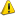 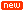 การบรรลุผลลัพธ์ตามตัวชี้วัดด้านผู้รับบริการและประชาชน (ความสำเร็จการดำเนินการ)96.15